Great Bradley Church, Suffolk: Grave Number 146Joanna Seeley Day and William DayJoanna Seeley Day and William Day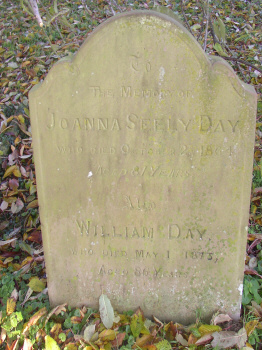 TO
THE MEMORY OF
JOANNA SEELEY DAY
WHO DIED OCTOBER 2ND 1864
AGED 81 YEARS
-------<>-------
ALSO
WILLIAM DAY
WHO DIED MAY 14TH 1873
AGED 86 YEARS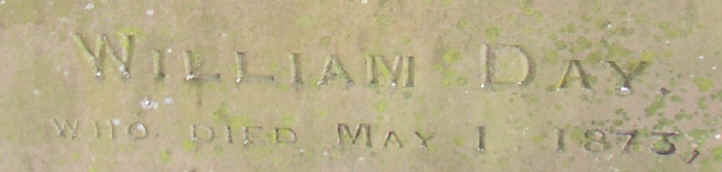 